(17-01-02)НАЦІОНАЛЬНИЙ АВІАЦІЙНИЙ УНІВЕРСИТЕТНАВЧАЛЬНО-НАУКОВИЙ ІНСТИТУТ НЕПЕРЕРВНОЇ ОСВІТИКАФЕДРА БАЗОВИХ І СПЕЦІАЛЬНИХ ДИСЦИПЛІНЗАТВЕРДЖУЮВ. о. директора НН ІНО__________ Н. П. Муранова__________2017 р.Характеристика тесту випускного екзаменуПідсумкова атестація (випускний екзамен) з фізики проводиться з метою перевірки рівня знань і вмінь слухачів підготовчого відділення відповідно до навчального плану та робочої навчальної програми з навчальної дисципліни «Фізика». Зміст тесту підсумкової атестації (випускного екзамену) визначається навчальною робочою програмою з фізики для слухачів підготовчих відділення і містить наступні розділи: «Механіка», «Молекулярна фізика і термодинаміка», «Електродинаміка», «Коливання і хвилі. Оптика», «Квантова фізика. Елементи теорії відносності». Форма проведення – тестування. Загальна кількість завдань тесту – 16. На виконання тесту відведено 180 хвилин. Максимальна кількість тестових балів, яку можна набрати – 60. Тест складається із завдань трьох рівнів.Рівень І. Завдання з вибором однієї правильної відповіді До кожного із 12 завдань пропонується чотири варіанти відповіді, серед яких лише один правильний. Завдання вважається виконаним, якщо слухач вибрав та позначив правильну відповідь буквою в таблиці: За правильне виконання завдання слухач отримує 3 тестових бали. Всього – 36 балів.Рівень ІІ. Завдання на встановлення відповідностіДо кожного із 2 завдань у двох колонках подано інформацію, яку позначено цифрами (ліворуч) і буквами (праворуч). Виконуючи завдання, необхідно встановити відповідність інформації, позначеної цифрами і буквами (утворити логічні пари) та результат записати в таблицю: За правильне (частково правильне) виконання завдань можна отримати 1, 2, 3 або 4 бали. Всього – 8 балів.Рівень ІІІ. Завдання відкритої формиКожне із 2 завдань вимагає достатньо повне й строге обґрунтування ходу розв’язку задачі. У результаті виконання завдання потрібно отримати числовий результат відповідно до вимог задачі. За правильне (частково правильне) виконання завдання можна отримати від 1 до 8 балів. Всього – 16 балів.Під час роботи слухачі можуть користуватися калькулятором, лінійкою, олівцем, циркулем.Зразок завдань та відповідей.Рівень І. Завдання з вибором однієї правильної відповіді1. Як зміниться сила гравітаційної взаємодії між двома матеріальними точками, якщо відстань між ними збільшити в 2 рази?А збільшиться в 4 разиБ зменшиться в 4 разиВ зменшиться в 2 разиГ збільшиться в 2 рази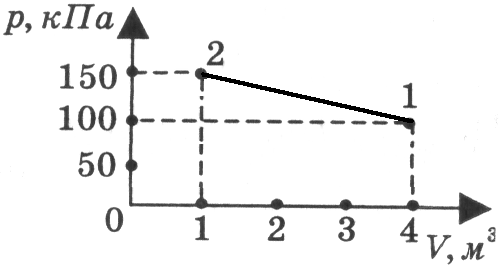 2. У стані 1 температура ідеального газу становить 400 К (рис. 1). Визначте температуру газу у стані 2.А 100 КБ 150 КВ 200 КГ 400 К3. Знайти напругу на затискачах елемента, ЕРС якого 2 В і внутрішній опір 0,8 Ом, який замкнений провідником опором 4,2 Ом.А 60,83 В Б 26,74 В В 10,26 ВГ 1,68 ВРівень ІІ. Завдання на встановлення відповідності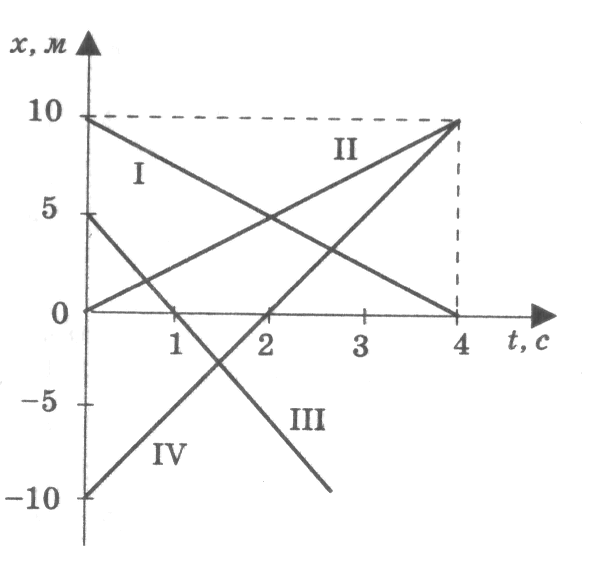 13. Установіть відповідність між графіками руху (рис. 2) та рівняннями руху. 14. Установіть відповідність між величиною та формулою для її розрахунку.Рівень ІІІ. Завдання відкритої форми15. Під час рівномірного руху трамвая по горизонтальній ділянці шляху двигуни розвивають силу тяги 3 кН. Сила струму, яка споживається двигуном, 100 А, ККД 80 %, напруга в мережі 550 В. Визначити швидкість руху трамвая.16. Потрібно освітити відбитим сонячним світлом дно колодязя, коли світло падає під кутом 40° до вертикалі. Під яким кутом до горизонту треба розмістити плоске дзеркало?№ завдання123456789101112ВсьогоВідповідьБали№ з/п1234ВсьогоВідповідьВАДББали1 ІА 2 ІІБ 3 ІІІВ 4 ІVГ Д 1 А Ом 2 Б Ленц3 В Ампер4 Г ЛоренцД Джоуль